特别资助申报项目须为下表中规定的研究方向：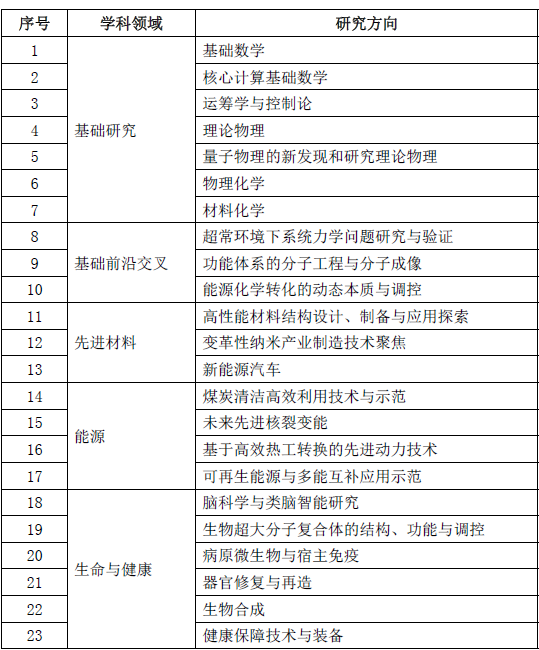 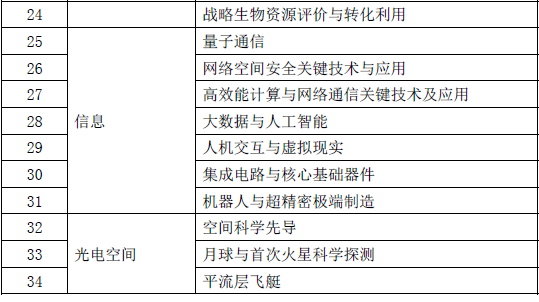 